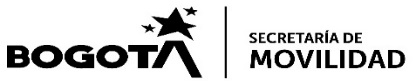 ESTRATEGIA ANUAL DE RENDICIÓN DE CUENTAS DE LA VIGENCIA 2022 A REALIZARSE EN 2023(NODO SECTOR MOVILIDAD DISTRITAL)ESTRATEGIA ANUAL DE RENDICIÓN DE CUENTAS DE LA VIGENCIA 2022 A REALIZARSE EN 2023(NODO SECTOR MOVILIDAD DISTRITAL)NormatividadCONPES 3654 de 2010NormatividadLey 1474 de 2011NormatividadAcuerdo 380 de 2009NormatividadProtocolo de Rendición de Cuentas Secretaría General y Veeduría DistritalEquipo responsableAlta Dirección de la SDM y equipos de trabajo de:Equipo responsableOficina Asesora de Planeación InstitucionalEquipo responsableOficina Asesora de Comunicaciones y Cultura para la MovilidadEquipo responsableOficina de Gestión SocialRecursos e Infraestructura InstitucionalRecursos Humanos, Tecnológicos y presupuestales para la logística de la Audiencia Pública y los Diálogos Ciudadanos y demás espacios de participación (espacios, tecnología, material)CRONOGRAMACRONOGRAMACRONOGRAMACRONOGRAMACRONOGRAMACRONOGRAMACRONOGRAMAPROTOCOLO RC - SEC-GENERALLINEAMIENTOS VEEDURIA DISTRITALCRITERIOACTIVIDADRESPONSABLEFECHAAYUDAS FASE IALISTAMIENTOIdentificación, sistematización y recopilación de informaciónAlistamiento (preparación de información e invitados, y de ser necesario, creación de asociaciones de usuarios) y publicación de la estrategiaOGS-OACCM-OAPIFeb de 2023De acuerdo con la metodología de la Veeduría Distrital se debe alistar la información requerida para la RC FASE IALISTAMIENTOIdentificación, sistematización y recopilación de informaciónAlistamiento (preparación de información e invitados, y de ser necesario, creación de asociaciones de usuarios) y publicación de la estrategiaCADA ENTIDADFeb de 2023De acuerdo con la metodología de la Veeduría Distrital se debe alistar la información requerida para la RC FASE IALISTAMIENTOIdentificación, sistematización y recopilación de informaciónAlistamiento (preparación de información e invitados, y de ser necesario, creación de asociaciones de usuarios) y publicación de la estrategiaCADA ENTIDADFeb de 2023De acuerdo con la metodología de la Veeduría Distrital se debe alistar la información requerida para la RCFASE II IDENTIFICACIÓN DE LA INFORMACIÓN DE INTERÉS PARA LOS GRUPOS DE VALORPROTOCOLODiagnóstico y caracterización de necesidades de información2.1 Identificar la información misional e institucional de la entidad para la RCOAPIFeb 2023Información procesos misionales y estratégicos y de apoyo de la entidadFASE II IDENTIFICACIÓN DE LA INFORMACIÓN DE INTERÉS PARA LOS GRUPOS DE VALORPROTOCOLODiagnóstico y caracterización de necesidades de información2.1 Identificar la información misional e institucional de la entidad para la RCCADA ENTIDADFeb 2023Información procesos misionales y estratégicos y de apoyo de la entidadFASE II IDENTIFICACIÓN DE LA INFORMACIÓN DE INTERÉS PARA LOS GRUPOS DE VALORPROTOCOLODiagnóstico y caracterización de necesidades de información2.2 Identificar la información relevante para los grupos de valor (demanda ciudadana)OGS-OACCMFeb 2023Consultas a grupos de valor a través de la estrategia Gobierno Abierto- uso de redes sociales y aplicación de formularios virtuales o físicos-Uso de información del sistema de PQRSD Bogotá te escuchaFASE II IDENTIFICACIÓN DE LA INFORMACIÓN DE INTERÉS PARA LOS GRUPOS DE VALORPROTOCOLODiagnóstico y caracterización de necesidades de información2.2 Identificar la información relevante para los grupos de valor (demanda ciudadana)CADA ENTIDADFeb 2023Consultas a grupos de valor a través de la estrategia Gobierno Abierto- uso de redes sociales y aplicación de formularios virtuales o físicos-Uso de información del sistema de PQRSD Bogotá te escuchaFASE II IDENTIFICACIÓN DE LA INFORMACIÓN DE INTERÉS PARA LOS GRUPOS DE VALORPROTOCOLODiagnóstico y caracterización de necesidades de información2.3 Establecer rutas orientadoras de información (determinar fuentes e identificar responsables)OGS-OACCMFeb de 2023Ruta que permita identificar los responsables de la producción de información de interés para los grupos de valorFASE II IDENTIFICACIÓN DE LA INFORMACIÓN DE INTERÉS PARA LOS GRUPOS DE VALORPROTOCOLODiagnóstico y caracterización de necesidades de información2.3 Establecer rutas orientadoras de información (determinar fuentes e identificar responsables)CADA ENTIDADFeb de 2023Ruta que permita identificar los responsables de la producción de información de interés para los grupos de valorFASE II IDENTIFICACIÓN DE LA INFORMACIÓN DE INTERÉS PARA LOS GRUPOS DE VALORCAPACITACIÓNJornadas de formación sobre participación ciudadana y RC a colaboradores y ciudadanosCapacitación: Rendición de cuentas y control social para los colaboradores de la SDM y la ciudadanía OGS – OAPIFeb 2023Metodología RC Veeduría Distrital-protocolo RC Sec. GeneralFASE II IDENTIFICACIÓN DE LA INFORMACIÓN DE INTERÉS PARA LOS GRUPOS DE VALORCAPACITACIÓNJornadas de formación sobre participación ciudadana y RC a colaboradores y ciudadanosCapacitación: Rendición de cuentas y control social para los colaboradores de la SDM y la ciudadanía CADA ENTIDADFeb 2023Metodología RC Veeduría Distrital-protocolo RC Sec. GeneralFASE II IDENTIFICACIÓN DE LA INFORMACIÓN DE INTERÉS PARA LOS GRUPOS DE VALORCAPACITACIÓNJornadas de formación sobre participación ciudadana y RC a colaboradores y ciudadanosSocialización lineamientos Rendición de Cuentas Veeduría Distrital-Secretaría GeneralOAPI – OACCMFeb 2023Metodología RC Veeduría Distrital-protocolo RC Sec. GeneralFASE II IDENTIFICACIÓN DE LA INFORMACIÓN DE INTERÉS PARA LOS GRUPOS DE VALORCAPACITACIÓNJornadas de formación sobre participación ciudadana y RC a colaboradores y ciudadanosSocialización lineamientos Rendición de Cuentas Veeduría Distrital-Secretaría GeneralCADA ENTIDADFeb 2023Metodología RC Veeduría Distrital-protocolo RC Sec. GeneralFASE II IDENTIFICACIÓN DE LA INFORMACIÓN DE INTERÉS PARA LOS GRUPOS DE VALORCAPACITACIÓNJornadas de formación sobre participación ciudadana y RC a colaboradores y ciudadanosReunión preparatoria y socialización lineamientos RC – Sector MovilidadSECTORFeb 2023Metodología RC Veeduría Distrital-protocolo RC Sec. General FASE III PLANIFICACIÓN DE LOS ESPACIOS, CANALES Y MECANISMOS DE PARTICIPACIÓN CIUDADANA  PROTOCOLOMecanismos de participación ciudadana y publicación de información de RC3.1 Identificar y ajustar las rutas, sistemas, canales y mecanismos para la divulgación y acceso a la informaciónOACCM-OTICFeb 2023Establecer rutas virtuales-uso de herramientas digitales oficiales internas y distritales-articulación con la plataforma de Gobierno Abierto Bogotá FASE III PLANIFICACIÓN DE LOS ESPACIOS, CANALES Y MECANISMOS DE PARTICIPACIÓN CIUDADANA  PROTOCOLOMecanismos de participación ciudadana y publicación de información de RC3.1 Identificar y ajustar las rutas, sistemas, canales y mecanismos para la divulgación y acceso a la informaciónCADA ENTIDADFeb 2023Establecer rutas virtuales-uso de herramientas digitales oficiales internas y distritales-articulación con la plataforma de Gobierno Abierto Bogotá FASE III PLANIFICACIÓN DE LOS ESPACIOS, CANALES Y MECANISMOS DE PARTICIPACIÓN CIUDADANA  PROTOCOLOMecanismos de participación ciudadana y publicación de información de RC3.2 Establecer los mecanismos para visibilizar en tiempo real los avances de políticas, proyectos y planes de la entidadOACCM-OTICVigencia2023Publicación de información en tiempo real articulado con la estrategia de Gobierno Abierto- formatos abierto, formatos ligeros, infografías FASE III PLANIFICACIÓN DE LOS ESPACIOS, CANALES Y MECANISMOS DE PARTICIPACIÓN CIUDADANA  PROTOCOLOMecanismos de participación ciudadana y publicación de información de RC3.2 Establecer los mecanismos para visibilizar en tiempo real los avances de políticas, proyectos y planes de la entidadCADA ENTIDADVigencia2023Publicación de información en tiempo real articulado con la estrategia de Gobierno Abierto- formatos abierto, formatos ligeros, infografías FASE III PLANIFICACIÓN DE LOS ESPACIOS, CANALES Y MECANISMOS DE PARTICIPACIÓN CIUDADANA  PROTOCOLOMecanismos de participación ciudadana y publicación de información de RC3.2 Establecer los mecanismos para visibilizar en tiempo real los avances de políticas, proyectos y planes de la entidadCADA ENTIDADVigencia2023Publicación de información en tiempo real articulado con la estrategia de Gobierno Abierto- formatos abierto, formatos ligeros, infografías FASE III PLANIFICACIÓN DE LOS ESPACIOS, CANALES Y MECANISMOS DE PARTICIPACIÓN CIUDADANA  PROTOCOLOMecanismos de participación ciudadana y publicación de información de RC3.3 Seleccionar y establecer los mecanismos de participación a implementar en la entidad para generar momentos permanentes de diálogo ciudadano (p.ej. R d C Local)OGS-OACCMFeb 2023Metodología RC Veeduría Distrital-protocolo RC Sec. General-espacios de participación ciudadana FASE III PLANIFICACIÓN DE LOS ESPACIOS, CANALES Y MECANISMOS DE PARTICIPACIÓN CIUDADANA  PROTOCOLOMecanismos de participación ciudadana y publicación de información de RC3.3 Seleccionar y establecer los mecanismos de participación a implementar en la entidad para generar momentos permanentes de diálogo ciudadano (p.ej. R d C Local)CADA ENTIDADFeb 2023Metodología RC Veeduría Distrital-protocolo RC Sec. General-espacios de participación ciudadana FASE III PLANIFICACIÓN DE LOS ESPACIOS, CANALES Y MECANISMOS DE PARTICIPACIÓN CIUDADANA  PROTOCOLOMecanismos de participación ciudadana y publicación de información de RC3.3 Seleccionar y establecer los mecanismos de participación a implementar en la entidad para generar momentos permanentes de diálogo ciudadano (p.ej. R d C Local)CADA ENTIDADFeb 2023Metodología RC Veeduría Distrital-protocolo RC Sec. General-espacios de participación ciudadana FASE III PLANIFICACIÓN DE LOS ESPACIOS, CANALES Y MECANISMOS DE PARTICIPACIÓN CIUDADANA  PROTOCOLOMecanismos de participación ciudadana y publicación de información de RC3.4 Planificar la realización y/o participación de la audiencia pública de RCSECTORFeb 2023Metodología RC Veeduría Distrital-protocolo RC Sec. General-espacios de participación ciudadanaPUBLICACIÓN DE INFORMACIÓNMecanismos de participación ciudadana y publicación de información de RCPublicar el informe anual (Elaborar, difundir y explicar el informe de rendición de cuentas" en sus páginas Web. Cada entidad del Sector publicará el informe de Rendición de Cuentas y sus anexos (10 días antes de los Diálogos Ciudadanos y la Audiencia Pública del Sector Movilidad).CONSOLIDA OAPIFeb 2023Metodología RC Veeduría Distrital-protocolo RC Sec. General-espacios de participación ciudadana-publicación informes de RC publicados en la página Web de la entidadPUBLICACIÓN DE INFORMACIÓNMecanismos de participación ciudadana y publicación de información de RCPublicar el informe anual (Elaborar, difundir y explicar el informe de rendición de cuentas" en sus páginas Web. Cada entidad del Sector publicará el informe de Rendición de Cuentas y sus anexos (10 días antes de los Diálogos Ciudadanos y la Audiencia Pública del Sector Movilidad).CADA ENTIDADFeb 2023Metodología RC Veeduría Distrital-protocolo RC Sec. General-espacios de participación ciudadana-publicación informes de RC publicados en la página Web de la entidadPUBLICACIÓN DE INFORMACIÓNMecanismos de participación ciudadana y publicación de información de RCPublicar el informe anual (Elaborar, difundir y explicar el informe de rendición de cuentas" en sus páginas Web. Cada entidad del Sector publicará el informe de Rendición de Cuentas y sus anexos (10 días antes de los Diálogos Ciudadanos y la Audiencia Pública del Sector Movilidad).CADA ENTIDADFeb 2023Metodología RC Veeduría Distrital-protocolo RC Sec. General-espacios de participación ciudadana-publicación informes de RC publicados en la página Web de la entidadPUBLICACIÓN DE INFORMACIÓNMecanismos de participación ciudadana y publicación de información de RCPublicar el informe anual (Elaborar, difundir y explicar el informe de rendición de cuentas" en sus páginas Web. Cada entidad del Sector publicará el informe de Rendición de Cuentas y sus anexos (10 días antes de los Diálogos Ciudadanos y la Audiencia Pública del Sector Movilidad).CADA ENTIDADFeb 2023Metodología RC Veeduría Distrital-protocolo RC Sec. General-espacios de participación ciudadana-publicación informes de RC publicados en la página Web de la entidadPUBLICACIÓN DE INFORMACIÓNMecanismos de participación ciudadana y publicación de información de RCPublicar el informe anual (Elaborar, difundir y explicar el informe de rendición de cuentas" en sus páginas Web. Cada entidad del Sector publicará el informe de Rendición de Cuentas y sus anexos (10 días antes de los Diálogos Ciudadanos y la Audiencia Pública del Sector Movilidad).CADA ENTIDADFeb 2023Metodología RC Veeduría Distrital-protocolo RC Sec. General-espacios de participación ciudadana-publicación informes de RC publicados en la página Web de la entidadPUBLICACIÓN DE INFORMACIÓNMecanismos de participación ciudadana y publicación de información de RCPublicar el informe anual (Elaborar, difundir y explicar el informe de rendición de cuentas" en sus páginas Web. Cada entidad del Sector publicará el informe de Rendición de Cuentas y sus anexos (10 días antes de los Diálogos Ciudadanos y la Audiencia Pública del Sector Movilidad).CADA ENTIDADFeb 2023Metodología RC Veeduría Distrital-protocolo RC Sec. General-espacios de participación ciudadana-publicación informes de RC publicados en la página Web de la entidadPUBLICACIÓN DE INFORMACIÓNMecanismos de participación ciudadana y publicación de información de RCDefinir los temas de la rendición de cuentas y diálogos ciudadanos (p.e. Metro, Infraestructura urbana, Mantenimiento Vial, Transporte Público, Seguridad Vial, bicicleta)SECTORFeb 2023Definición de mesas temáticas para el Dialogo Ciudadano y RCFASE IV. ACTIVACIÓN DE LOS ESPACIOS, CANALES Y MECANISMOS DE PARTICIPACIÓN CIUDADANA PARA PROMOVER EL CONTROL SOCIAL EN LA GESTIÓN DE LAS ENTIDADES (ACTIVACIÓN CIUDADANA)PROTOCOLOMedios virtuales o presenciales de interacción entre la administración y los ciudadanos4.1 Socializar y sensibilizar a los grupos de valor sobre las rutas, sistemas, canales y mecanismos para la divulgación y acceso a la informaciónOGS-OACCMFeb 2023Estrategia de Gobierno Abierto- proceso de formación y pedagogía digital con los grupos de valor-comunicación bidireccional a través de las TIC-orientación a grupos de valor para el uso de los distintos sistemas de información Bogotá te Escucha, Plataforma Colibrí, sistema PQRSD.FASE IV. ACTIVACIÓN DE LOS ESPACIOS, CANALES Y MECANISMOS DE PARTICIPACIÓN CIUDADANA PARA PROMOVER EL CONTROL SOCIAL EN LA GESTIÓN DE LAS ENTIDADES (ACTIVACIÓN CIUDADANA)PROTOCOLOMedios virtuales o presenciales de interacción entre la administración y los ciudadanos4.1 Socializar y sensibilizar a los grupos de valor sobre las rutas, sistemas, canales y mecanismos para la divulgación y acceso a la informaciónCADA ENTIDADFeb 2023Estrategia de Gobierno Abierto- proceso de formación y pedagogía digital con los grupos de valor-comunicación bidireccional a través de las TIC-orientación a grupos de valor para el uso de los distintos sistemas de información Bogotá te Escucha, Plataforma Colibrí, sistema PQRSD.FASE IV. ACTIVACIÓN DE LOS ESPACIOS, CANALES Y MECANISMOS DE PARTICIPACIÓN CIUDADANA PARA PROMOVER EL CONTROL SOCIAL EN LA GESTIÓN DE LAS ENTIDADES (ACTIVACIÓN CIUDADANA)PROTOCOLOMedios virtuales o presenciales de interacción entre la administración y los ciudadanos4.1 Socializar y sensibilizar a los grupos de valor sobre las rutas, sistemas, canales y mecanismos para la divulgación y acceso a la informaciónCADA ENTIDADFeb 2023Estrategia de Gobierno Abierto- proceso de formación y pedagogía digital con los grupos de valor-comunicación bidireccional a través de las TIC-orientación a grupos de valor para el uso de los distintos sistemas de información Bogotá te Escucha, Plataforma Colibrí, sistema PQRSD.FASE IV. ACTIVACIÓN DE LOS ESPACIOS, CANALES Y MECANISMOS DE PARTICIPACIÓN CIUDADANA PARA PROMOVER EL CONTROL SOCIAL EN LA GESTIÓN DE LAS ENTIDADES (ACTIVACIÓN CIUDADANA)PROTOCOLOMedios virtuales o presenciales de interacción entre la administración y los ciudadanos4.1 Socializar y sensibilizar a los grupos de valor sobre las rutas, sistemas, canales y mecanismos para la divulgación y acceso a la informaciónCADA ENTIDADFeb 2023Estrategia de Gobierno Abierto- proceso de formación y pedagogía digital con los grupos de valor-comunicación bidireccional a través de las TIC-orientación a grupos de valor para el uso de los distintos sistemas de información Bogotá te Escucha, Plataforma Colibrí, sistema PQRSD.FASE IV. ACTIVACIÓN DE LOS ESPACIOS, CANALES Y MECANISMOS DE PARTICIPACIÓN CIUDADANA PARA PROMOVER EL CONTROL SOCIAL EN LA GESTIÓN DE LAS ENTIDADES (ACTIVACIÓN CIUDADANA)PROTOCOLOMedios virtuales o presenciales de interacción entre la administración y los ciudadanos4.1 Socializar y sensibilizar a los grupos de valor sobre las rutas, sistemas, canales y mecanismos para la divulgación y acceso a la informaciónCADA ENTIDADFeb 2023Estrategia de Gobierno Abierto- proceso de formación y pedagogía digital con los grupos de valor-comunicación bidireccional a través de las TIC-orientación a grupos de valor para el uso de los distintos sistemas de información Bogotá te Escucha, Plataforma Colibrí, sistema PQRSD.FASE IV. ACTIVACIÓN DE LOS ESPACIOS, CANALES Y MECANISMOS DE PARTICIPACIÓN CIUDADANA PARA PROMOVER EL CONTROL SOCIAL EN LA GESTIÓN DE LAS ENTIDADES (ACTIVACIÓN CIUDADANA)PROTOCOLOMedios virtuales o presenciales de interacción entre la administración y los ciudadanos4.2 Visibilizar los avances de políticas, programas, planes y proyectos de la entidad mediante el uso de las TICOTIC-OACCMToda la vigenciaUso de herramienta tecnológicas internas y distritalesFASE IV. ACTIVACIÓN DE LOS ESPACIOS, CANALES Y MECANISMOS DE PARTICIPACIÓN CIUDADANA PARA PROMOVER EL CONTROL SOCIAL EN LA GESTIÓN DE LAS ENTIDADES (ACTIVACIÓN CIUDADANA)PROTOCOLOMedios virtuales o presenciales de interacción entre la administración y los ciudadanos4.2 Visibilizar los avances de políticas, programas, planes y proyectos de la entidad mediante el uso de las TICCADA ENTIDADToda la vigenciaUso de herramienta tecnológicas internas y distritalesFASE IV. ACTIVACIÓN DE LOS ESPACIOS, CANALES Y MECANISMOS DE PARTICIPACIÓN CIUDADANA PARA PROMOVER EL CONTROL SOCIAL EN LA GESTIÓN DE LAS ENTIDADES (ACTIVACIÓN CIUDADANA)PROTOCOLOMedios virtuales o presenciales de interacción entre la administración y los ciudadanos4.3 Realizar la activación ciudadana mediante la implementación de los mecanismos de participación definidosOGS-OTICToda la vigenciaMetodología Veeduría Distrital-Protocolo RC Sec. General- plataforma Colibrí- plataforma Gobierno AbiertoFASE IV. ACTIVACIÓN DE LOS ESPACIOS, CANALES Y MECANISMOS DE PARTICIPACIÓN CIUDADANA PARA PROMOVER EL CONTROL SOCIAL EN LA GESTIÓN DE LAS ENTIDADES (ACTIVACIÓN CIUDADANA)PROTOCOLOMedios virtuales o presenciales de interacción entre la administración y los ciudadanos4.3 Realizar la activación ciudadana mediante la implementación de los mecanismos de participación definidosCADA ENTIDADToda la vigenciaMetodología Veeduría Distrital-Protocolo RC Sec. General- plataforma Colibrí- plataforma Gobierno AbiertoFASE IV. ACTIVACIÓN DE LOS ESPACIOS, CANALES Y MECANISMOS DE PARTICIPACIÓN CIUDADANA PARA PROMOVER EL CONTROL SOCIAL EN LA GESTIÓN DE LAS ENTIDADES (ACTIVACIÓN CIUDADANA)PROTOCOLOMedios virtuales o presenciales de interacción entre la administración y los ciudadanos4.3 Realizar la activación ciudadana mediante la implementación de los mecanismos de participación definidosCADA ENTIDADToda la vigenciaMetodología Veeduría Distrital-Protocolo RC Sec. General- plataforma Colibrí- plataforma Gobierno AbiertoFASE IV. ACTIVACIÓN DE LOS ESPACIOS, CANALES Y MECANISMOS DE PARTICIPACIÓN CIUDADANA PARA PROMOVER EL CONTROL SOCIAL EN LA GESTIÓN DE LAS ENTIDADES (ACTIVACIÓN CIUDADANA)PROTOCOLOMedios virtuales o presenciales de interacción entre la administración y los ciudadanos4.4 Retroalimentación y seguimiento al tablero de control de balance ciudadanoOGS-OTICEne-dic 2023Herramienta para el seguimiento y monitoreo al cumplimiento de los compromisos generado con la ciudadanía, se debe publicar y socializar.FASE IV. ACTIVACIÓN DE LOS ESPACIOS, CANALES Y MECANISMOS DE PARTICIPACIÓN CIUDADANA PARA PROMOVER EL CONTROL SOCIAL EN LA GESTIÓN DE LAS ENTIDADES (ACTIVACIÓN CIUDADANA)PROTOCOLOMedios virtuales o presenciales de interacción entre la administración y los ciudadanos4.4 Retroalimentación y seguimiento al tablero de control de balance ciudadanoCADA ENTIDADEne-dic 2023Herramienta para el seguimiento y monitoreo al cumplimiento de los compromisos generado con la ciudadanía, se debe publicar y socializar.FASE IV. ACTIVACIÓN DE LOS ESPACIOS, CANALES Y MECANISMOS DE PARTICIPACIÓN CIUDADANA PARA PROMOVER EL CONTROL SOCIAL EN LA GESTIÓN DE LAS ENTIDADES (ACTIVACIÓN CIUDADANA)PROTOCOLOMedios virtuales o presenciales de interacción entre la administración y los ciudadanos4.4 Retroalimentación y seguimiento al tablero de control de balance ciudadanoCADA ENTIDADEne-dic 2023Herramienta para el seguimiento y monitoreo al cumplimiento de los compromisos generado con la ciudadanía, se debe publicar y socializar.FASE IV. ACTIVACIÓN DE LOS ESPACIOS, CANALES Y MECANISMOS DE PARTICIPACIÓN CIUDADANA PARA PROMOVER EL CONTROL SOCIAL EN LA GESTIÓN DE LAS ENTIDADES (ACTIVACIÓN CIUDADANA)PROTOCOLOMedios virtuales o presenciales de interacción entre la administración y los ciudadanos4.5 Realizar y/o participar en la audiencia pública de R d C (Y diálogo ciudadano)SECTORFeb de 2023Metodología RC Veeduría Distrital-protocolo RC Sec. GeneralDIÁLOGO CIUDADANO – AUDIENCIA PÚBLICAIncentivos-ResponsabilidadPara motivar el proceso de rendición de cuentas (R d C) se promoverán comportamientos institucionales para su cualificación, e interiorización de la cultura de (R d C) mediante: la capacitación a ciudadanos y colaboradores de la SDM, la promoción de la importancia de la rendición de cuentas, la figura del funcionario colaborador, y un concurso de conocimiento sobre la entidad y sus acciones, retos y logros.OGS (ciudadanos) - OAPI (colaboradores)Toda la vigenciaMetodología RC Veeduría Distrital-protocolo RC Sec. GeneralDIÁLOGO CIUDADANO – AUDIENCIA PÚBLICAIncentivos-ResponsabilidadPara motivar el proceso de rendición de cuentas (R d C) se promoverán comportamientos institucionales para su cualificación, e interiorización de la cultura de (R d C) mediante: la capacitación a ciudadanos y colaboradores de la SDM, la promoción de la importancia de la rendición de cuentas, la figura del funcionario colaborador, y un concurso de conocimiento sobre la entidad y sus acciones, retos y logros.CADA ENTIDADToda la vigenciaMetodología RC Veeduría Distrital-protocolo RC Sec. GeneralDIÁLOGO CIUDADANO – AUDIENCIA PÚBLICAIncentivos-ResponsabilidadPara motivar el proceso de rendición de cuentas (R d C) se promoverán comportamientos institucionales para su cualificación, e interiorización de la cultura de (R d C) mediante: la capacitación a ciudadanos y colaboradores de la SDM, la promoción de la importancia de la rendición de cuentas, la figura del funcionario colaborador, y un concurso de conocimiento sobre la entidad y sus acciones, retos y logros.CADA ENTIDADToda la vigenciaMetodología RC Veeduría Distrital-protocolo RC Sec. GeneralDIÁLOGO CIUDADANO – AUDIENCIA PÚBLICAIncentivos-ResponsabilidadPara motivar el proceso de rendición de cuentas (R d C) se promoverán comportamientos institucionales para su cualificación, e interiorización de la cultura de (R d C) mediante: la capacitación a ciudadanos y colaboradores de la SDM, la promoción de la importancia de la rendición de cuentas, la figura del funcionario colaborador, y un concurso de conocimiento sobre la entidad y sus acciones, retos y logros.CADA ENTIDADToda la vigenciaMetodología RC Veeduría Distrital-protocolo RC Sec. GeneralDIÁLOGO CIUDADANO – AUDIENCIA PÚBLICAIncentivos-ResponsabilidadPara motivar el proceso de rendición de cuentas (R d C) se promoverán comportamientos institucionales para su cualificación, e interiorización de la cultura de (R d C) mediante: la capacitación a ciudadanos y colaboradores de la SDM, la promoción de la importancia de la rendición de cuentas, la figura del funcionario colaborador, y un concurso de conocimiento sobre la entidad y sus acciones, retos y logros.CADA ENTIDADToda la vigenciaMetodología RC Veeduría Distrital-protocolo RC Sec. GeneralSEGUIMIENTO Y MEJORA CONTINUA DEL PROCESO DE RCSeguimiento  a la RC y respuestas a compromisos con la ciudadaníaRecopilar, sistematizar y evaluar los resultados de la RC del sector movilidadLidera SDM, pero responde cada entidadMar. a Junio de 2023Metodología RC Veeduría DistritalFASE V. SEGUIMIENTO Y MEJORA CONTINUA DEL PROCESO DE RCPROTOCOLO 5.1 Identificar el impacto de la RC en el ajuste de la gestión institucional (Balance Ciudadano)OGS – OAPIMar a Jun de 2023protocolo RC Sec. General-Tablero balance ciudadano-Gobierno Abierto-Herramientas TICFASE V. SEGUIMIENTO Y MEJORA CONTINUA DEL PROCESO DE RCPROTOCOLO 5.1 Identificar el impacto de la RC en el ajuste de la gestión institucional (Balance Ciudadano)CADA ENTIDADMar a Jun de 2023protocolo RC Sec. General-Tablero balance ciudadano-Gobierno Abierto-Herramientas TICFASE V. SEGUIMIENTO Y MEJORA CONTINUA DEL PROCESO DE RCPROTOCOLO 5.1 Identificar el impacto de la RC en el ajuste de la gestión institucional (Balance Ciudadano)CADA ENTIDADMar a Jun de 2023protocolo RC Sec. General-Tablero balance ciudadano-Gobierno Abierto-Herramientas TICFASE V. SEGUIMIENTO Y MEJORA CONTINUA DEL PROCESO DE RCPROTOCOLO 5.1 Identificar el impacto de la RC en el ajuste de la gestión institucional (Balance Ciudadano)CADA ENTIDADMar a Jun de 2023protocolo RC Sec. General-Tablero balance ciudadano-Gobierno Abierto-Herramientas TICFASE V. SEGUIMIENTO Y MEJORA CONTINUA DEL PROCESO DE RCPROTOCOLO 5.2 Realizar mediciones y análisis comparativos de los resultados del proceso de RC del Distrito CapitalOGS – OAPIMar a Jun de 2023Gobierno abierto -ITBFASE V. SEGUIMIENTO Y MEJORA CONTINUA DEL PROCESO DE RCPROTOCOLO 5.2 Realizar mediciones y análisis comparativos de los resultados del proceso de RC del Distrito CapitalCADA ENTIDADMar a Jun de 2023Gobierno abierto -ITBFASE V. SEGUIMIENTO Y MEJORA CONTINUA DEL PROCESO DE RCPROTOCOLO 5.2 Realizar mediciones y análisis comparativos de los resultados del proceso de RC del Distrito CapitalCADA ENTIDADMar a Jun de 2023Gobierno abierto -ITBFASE V. SEGUIMIENTO Y MEJORA CONTINUA DEL PROCESO DE RCPROTOCOLO 5.3 Realizar la construcción colaborativa de planes de mejoraOGS – OAPIMar a Jun de 2023Resultados y análisis de la RC-Laboratorio de Innovación Pública de Bogotá IBOFASE V. SEGUIMIENTO Y MEJORA CONTINUA DEL PROCESO DE RCPROTOCOLO 5.3 Realizar la construcción colaborativa de planes de mejora CADA ENTIDADMar a Jun de 2023Resultados y análisis de la RC-Laboratorio de Innovación Pública de Bogotá IBOFASE V. SEGUIMIENTO Y MEJORA CONTINUA DEL PROCESO DE RCPROTOCOLO 5.4 Realizar seguimiento a la implementación de los planes de mejoraCADA ENTIDADJul a Oct. de 2023Gobierno Abierto-Herramientas TIC-PAACSEGUIMIENTO Y MEJORA CONTINUA DEL PROCESO DE RCSe realizará el seguimiento a los compromisos, preguntas sin contestar en la audiencia pública y la plataforma COLIBRÏOAPI-SDMJul a Oct de 2023Plataforma Colibrí  Veeduría DistritalSEGUIMIENTO Y MEJORA CONTINUA DEL PROCESO DE RCSe realizará el seguimiento a los compromisos, preguntas sin contestar en la audiencia pública y la plataforma COLIBRÏCADA ENTIDADJul a Oct de 2023Plataforma Colibrí  Veeduría DistritalSEGUIMIENTO Y MEJORA CONTINUA DEL PROCESO DE RCSe realizará el seguimiento a los compromisos, preguntas sin contestar en la audiencia pública y la plataforma COLIBRÏCADA ENTIDADJul a Oct de 2023Plataforma Colibrí  Veeduría DistritalSEGUIMIENTO Y MEJORA CONTINUA DEL PROCESO DE RCSe realizará el seguimiento a los compromisos, preguntas sin contestar en la audiencia pública y la plataforma COLIBRÏCADA ENTIDADJul a Oct de 2023Plataforma Colibrí  Veeduría DistritalDiagnóstico y caracterización de necesidades de informaciónDiagnóstico y caracterización de necesidades de informaciónLas necesidades de información de la ciudadanía se definen y/o caracterizan teniendo en cuenta la misionalidad de cada entidad del Sector, incluida la SDM, y los principales temas de impacto frente a los diferentes actores y grupos de valor. Es así como tales temas, serán tenidos en cuenta en las mesas temáticas de los diálogos ciudadanos. Se realizarán consultas a grupos de valor a través de la estrategia Gobierno Abierto- uso de redes sociales y aplicación de formularios virtuales o físicos-Uso de información del sistema de PQRSD Bogotá te escucha. Además se consultará la normatividad vigente para definir los temas mínimos de información.Las necesidades de información de la ciudadanía se definen y/o caracterizan teniendo en cuenta la misionalidad de cada entidad del Sector, incluida la SDM, y los principales temas de impacto frente a los diferentes actores y grupos de valor. Es así como tales temas, serán tenidos en cuenta en las mesas temáticas de los diálogos ciudadanos. Se realizarán consultas a grupos de valor a través de la estrategia Gobierno Abierto- uso de redes sociales y aplicación de formularios virtuales o físicos-Uso de información del sistema de PQRSD Bogotá te escucha. Además se consultará la normatividad vigente para definir los temas mínimos de información.Las necesidades de información de la ciudadanía se definen y/o caracterizan teniendo en cuenta la misionalidad de cada entidad del Sector, incluida la SDM, y los principales temas de impacto frente a los diferentes actores y grupos de valor. Es así como tales temas, serán tenidos en cuenta en las mesas temáticas de los diálogos ciudadanos. Se realizarán consultas a grupos de valor a través de la estrategia Gobierno Abierto- uso de redes sociales y aplicación de formularios virtuales o físicos-Uso de información del sistema de PQRSD Bogotá te escucha. Además se consultará la normatividad vigente para definir los temas mínimos de información.Las necesidades de información de la ciudadanía se definen y/o caracterizan teniendo en cuenta la misionalidad de cada entidad del Sector, incluida la SDM, y los principales temas de impacto frente a los diferentes actores y grupos de valor. Es así como tales temas, serán tenidos en cuenta en las mesas temáticas de los diálogos ciudadanos. Se realizarán consultas a grupos de valor a través de la estrategia Gobierno Abierto- uso de redes sociales y aplicación de formularios virtuales o físicos-Uso de información del sistema de PQRSD Bogotá te escucha. Además se consultará la normatividad vigente para definir los temas mínimos de información.Las necesidades de información de la ciudadanía se definen y/o caracterizan teniendo en cuenta la misionalidad de cada entidad del Sector, incluida la SDM, y los principales temas de impacto frente a los diferentes actores y grupos de valor. Es así como tales temas, serán tenidos en cuenta en las mesas temáticas de los diálogos ciudadanos. Se realizarán consultas a grupos de valor a través de la estrategia Gobierno Abierto- uso de redes sociales y aplicación de formularios virtuales o físicos-Uso de información del sistema de PQRSD Bogotá te escucha. Además se consultará la normatividad vigente para definir los temas mínimos de información.Divulgación de información para la rendición de cuentasDivulgación de información para la rendición de cuentasEn la etapa de PUBLICACIÓN DE LA INFORMACIÓN, la SDM publicará el informe de Rendición de Cuentas y sus anexos, en la página web de la entidad, mínimo 10 días antes de los Diálogos ciudadanos y/o  Audiencia Pública del Nodo Sector Movilidad Distrital.En la etapa de PUBLICACIÓN DE LA INFORMACIÓN, la SDM publicará el informe de Rendición de Cuentas y sus anexos, en la página web de la entidad, mínimo 10 días antes de los Diálogos ciudadanos y/o  Audiencia Pública del Nodo Sector Movilidad Distrital.En la etapa de PUBLICACIÓN DE LA INFORMACIÓN, la SDM publicará el informe de Rendición de Cuentas y sus anexos, en la página web de la entidad, mínimo 10 días antes de los Diálogos ciudadanos y/o  Audiencia Pública del Nodo Sector Movilidad Distrital.En la etapa de PUBLICACIÓN DE LA INFORMACIÓN, la SDM publicará el informe de Rendición de Cuentas y sus anexos, en la página web de la entidad, mínimo 10 días antes de los Diálogos ciudadanos y/o  Audiencia Pública del Nodo Sector Movilidad Distrital.En la etapa de PUBLICACIÓN DE LA INFORMACIÓN, la SDM publicará el informe de Rendición de Cuentas y sus anexos, en la página web de la entidad, mínimo 10 días antes de los Diálogos ciudadanos y/o  Audiencia Pública del Nodo Sector Movilidad Distrital.Mecanismos de consulta de grupos de interés de los temas para la rendición de cuentasMecanismos de consulta de grupos de interés de los temas para la rendición de cuentasSe realizarán consultas a grupos de valor y partes interesadas, a través de la estrategia Gobierno Abierto- uso de redes sociales y aplicación de formularios virtuales o físicos-Uso de información del sistema de PQRSD Bogotá te escuchaSe realizarán consultas a grupos de valor y partes interesadas, a través de la estrategia Gobierno Abierto- uso de redes sociales y aplicación de formularios virtuales o físicos-Uso de información del sistema de PQRSD Bogotá te escuchaSe realizarán consultas a grupos de valor y partes interesadas, a través de la estrategia Gobierno Abierto- uso de redes sociales y aplicación de formularios virtuales o físicos-Uso de información del sistema de PQRSD Bogotá te escuchaSe realizarán consultas a grupos de valor y partes interesadas, a través de la estrategia Gobierno Abierto- uso de redes sociales y aplicación de formularios virtuales o físicos-Uso de información del sistema de PQRSD Bogotá te escuchaSe realizarán consultas a grupos de valor y partes interesadas, a través de la estrategia Gobierno Abierto- uso de redes sociales y aplicación de formularios virtuales o físicos-Uso de información del sistema de PQRSD Bogotá te escuchaMedios para la divulgación de información o estrategia de comunicacionesMedios para la divulgación de información o estrategia de comunicacionesLos medios definidos por la SDM para la divulgación de la información son redes sociales, páginas web e intranetLos medios definidos por la SDM para la divulgación de la información son redes sociales, páginas web e intranetLos medios definidos por la SDM para la divulgación de la información son redes sociales, páginas web e intranetLos medios definidos por la SDM para la divulgación de la información son redes sociales, páginas web e intranetLos medios definidos por la SDM para la divulgación de la información son redes sociales, páginas web e intranetDiferentes espacios de diálogoDiferentes espacios de diálogoLa rendición de cuentas del Nodo Sector Movilidad Distrital, tendrá los siguientes espacios de diálogo: Diálogo Ciudadano Audiencia Pública del Sector Movilidad Audiencia Pública del Alcalde Mayor, Audiencias Públicas en Localidades y/o con Enfoques, y/o mesas temáticas.La rendición de cuentas del Nodo Sector Movilidad Distrital, tendrá los siguientes espacios de diálogo: Diálogo Ciudadano Audiencia Pública del Sector Movilidad Audiencia Pública del Alcalde Mayor, Audiencias Públicas en Localidades y/o con Enfoques, y/o mesas temáticas.La rendición de cuentas del Nodo Sector Movilidad Distrital, tendrá los siguientes espacios de diálogo: Diálogo Ciudadano Audiencia Pública del Sector Movilidad Audiencia Pública del Alcalde Mayor, Audiencias Públicas en Localidades y/o con Enfoques, y/o mesas temáticas.La rendición de cuentas del Nodo Sector Movilidad Distrital, tendrá los siguientes espacios de diálogo: Diálogo Ciudadano Audiencia Pública del Sector Movilidad Audiencia Pública del Alcalde Mayor, Audiencias Públicas en Localidades y/o con Enfoques, y/o mesas temáticas.La rendición de cuentas del Nodo Sector Movilidad Distrital, tendrá los siguientes espacios de diálogo: Diálogo Ciudadano Audiencia Pública del Sector Movilidad Audiencia Pública del Alcalde Mayor, Audiencias Públicas en Localidades y/o con Enfoques, y/o mesas temáticas.Evaluación y seguimiento de la estrategiaEvaluación y seguimiento de la estrategiaSe realizará el seguimiento a los compromisos, preguntas sin contestar en la audiencia y el cumplimiento de esta estrategia, de igual forma en la plataforma ColibríSe realizará el seguimiento a los compromisos, preguntas sin contestar en la audiencia y el cumplimiento de esta estrategia, de igual forma en la plataforma ColibríSe realizará el seguimiento a los compromisos, preguntas sin contestar en la audiencia y el cumplimiento de esta estrategia, de igual forma en la plataforma ColibríSe realizará el seguimiento a los compromisos, preguntas sin contestar en la audiencia y el cumplimiento de esta estrategia, de igual forma en la plataforma ColibríSe realizará el seguimiento a los compromisos, preguntas sin contestar en la audiencia y el cumplimiento de esta estrategia, de igual forma en la plataforma Colibrí